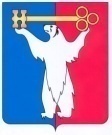 АДМИНИСТРАЦИЯ ГОРОДА НОРИЛЬСКАКРАСНОЯРСКОГО КРАЯПОСТАНОВЛЕНИЕ17.07.2015	    г. Норильск	         № 370В связи с реорганизацией Управления жилищного фонда Администрации города Норильска путем присоединения к нему Управления содействия переселению Администрации города Норильска, ПОСТАНОВЛЯЮ:1. Внести в постановление Администрации города Норильска от 25.05.2010      № 199 «Об утверждении Порядка предоставления единовременной доплаты к социальной выплате на приобретение жилых помещений участникам программ переселения» (далее - Постановление) следующее изменение:1.1. в пункте 2 Постановления слова «содействия переселению Администрации города Норильска (Федотовой В.Н.)» заменить словами «жилищного фонда Администрации города Норильска». 2. Внести в Порядок предоставления единовременной доплаты к социальной выплате на приобретение жилых помещений участникам программ переселения, утвержденный Постановлением (далее – Порядок), следующие изменения:2.1. во втором абзаце подпункта «е» пункта 5 Порядка слова «содействия переселению» заменить словами «жилищного фонда»;2.2. по всему тексту Порядка, в приложении к Порядку слова «заместитель Главы Администрации города Норильска по социальной политике» в соответствующих падежах заменить словами «заместитель Руководителя Администрации города Норильска по городскому хозяйству» в соответствующих падежах.3. Опубликовать настоящее постановление в газете «Заполярная правда» и разместить его на официальном сайте муниципального образования город Норильск.4. Настоящее постановление вступает в силу после его официального опубликования в газете «Заполярная правда» и распространяет свое действие на правоотношения, возникшие с 25.05.2015.Руководитель Администрации города Норильска                                    Е.Ю. ПоздняковО внесении изменений в постановление Администрации города Норильска от 25.05.2010 № 199 О внесении изменений в постановление Администрации города Норильска от 25.05.2010 № 199 